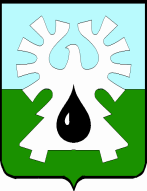 МУНИЦИПАЛЬНОЕ ОБРАЗОВАНИЕ ГОРОД УРАЙХанты-Мансийский автономный округ - ЮграАДМИНИСТРАЦИЯ ГОРОДА УРАЙПОСТАНОВЛЕНИЕот _____________________ 					   		 № ______Об утверждении перечня и стоимости услуг (работ), которые могут быть переданы на исполнение немуниципальным организациям, в том числе социально ориентированным некоммерческим организациям В соответствии с постановлением администрации города Урай от 20.10.2016 №3179 «О плане мероприятий («дорожной карте») по поддержке доступа немуниципальных организаций (коммерческих, некоммерческих) к предоставлению услуг в социальной сфере в городе Урай на 2016-2020 годы»:1. Утвердить перечень услуг (работ), которые могут быть переданы на исполнение немуниципальным организациям, в том числе социально ориентированным некоммерческим организациям, согласно приложению 1.2. Утвердить стоимость услуг (работ), которые могут быть переданы на исполнение немуниципальным организациям, в том числе социально ориентированным некоммерческим организациям, согласно приложению 2.3. Настоящее постановление вступает в силу с 1 марта 2020 года.4. Опубликовать постановление в газете «Знамя» и разместить на официальном сайте органов местного самоуправления города Урай в информационно-телекоммуникационной сети «Интернет». 5. Контроль за выполнением постановления возложить на первого заместителя главы города Урай В.В. Гамузова.Глава города Урай                                                                                                Т.Р. Закирзянов    Приложение 1 к постановлению администрации города Урай от ______________ № _____Перечень услуг (работ), которые могут быть переданы на исполнение немуниципальным организациям, в том числе социально ориентированным некоммерческим организациямПриложение 2 к постановлению администрации города Урай от ______________ № _____Стоимость услуг (работ), которые могут быть переданы на исполнение немуниципальным организациям, в том числе социально ориентированным некоммерческим организациям№ п/пНаименование услуги (работы), которая может быть передана на исполнение немуниципальным организациям, в том числе социально ориентированным некоммерческим организациям1.Реализация дополнительных общеразвивающих программ2.Организация отдыха детей и молодежи3.Организация деятельности клубных формирований и формирований самодеятельного народного творчества 4.Организация досуга детей, подростков и молодежи5.Проведение социокультурной реабилитации или абилитации инвалидов6.Организация и проведение культурно-массовых мероприятий 7.Проведение занятий физкультурно-спортивной направленности по месту проживания граждан8.Организация и проведение физкультурных и спортивных мероприятий в рамках Всероссийского физкультурно-спортивного комплекса «Готов к труду и обороне» (ГТО) (за исключением тестирования выполнения нормативов испытаний комплекса ГТО)9.Проведение тестирования выполнения нормативов испытаний (тестов) комплекса ГТО10.Организация и проведение официальных физкультурных (физкультурно-оздоровительных) мероприятий11.Пропаганда физической культуры, спорта и здорового образа жизни12.Обеспечение участия спортивных сборных команд в официальных спортивных мероприятиях 13.Обеспечение участия в официальных физкультурных (физкультурно-оздоровительных) мероприятиях№ п.п.Наименование услуги (работы)Содержание услуги (работы)Единица измеренияСтоимость услуги (работы), руб.123451.Реализация дополнительных общеразвивающих программ,                в том числе:1.1.социально-педагогическая направленность образовательной программыочная форма обучения для детей, за исключением  детей с ограниченными возможностями здоровья (ОВЗ) и детей-инвалидовчисло человеко-часов пребывания (человеко-час)19,851.2.художественная  направленность образовательной программыочная форма обучения для детей, за исключением  детей с ограниченными возможностями здоровья (ОВЗ) и детей-инвалидовчисло человеко-часов пребывания (человеко-час)19,852.Организация отдыха детей и молодежив каникулярное время с дневным пребываниемколичество человек (человек)8 362,323.Организация деятельности клубных формирований и формирований самодеятельного народного творчестваколичество посещений (человек)491,124.Организация досуга детей, подростков и молодежиколичество проведенных мероприятий (штук)64 350,005.Проведение социокультурной реабилитации или абилитации инвалидовоказание содействия во взаимодействии с учреждениями культуры по месту нахождения учрежденияколичество посещений (посещение)832,256.Организация и проведение культурно-массовых мероприятийкультурно-массовые мероприятия для людей пожилого возрастаколичество проведенных мероприятий (штук)66 761,036.Организация и проведение культурно-массовых мероприятийкультурно-массовые мероприятия для молодежиколичество проведенных мероприятий (штук)51 785,006.Организация и проведение культурно-массовых мероприятийкультурно-массовые мероприятия, направленные на развитие межнационального сотрудничества, сохранение и защиту самобытности, культуры, языков и традиций народов Российской Федерацииколичество проведенных мероприятий (штук)69 500,006.Организация и проведение культурно-массовых мероприятийкультурно-массовые мероприятия для детей и подростковколичество проведенных мероприятий (штук)67 837,26 7.Проведение занятий физкультурно-спортивной направленности по месту проживания гражданколичество проведенных мероприятий (штук)43 700,008.Организация и проведение физкультурных и спортивных мероприятий в рамках Всероссийского физкультурно-спортивного комплекса «Готов к труду и обороне» (ГТО) (за исключением тестирования выполнения нормативов испытаний комплекса ГТО)количество проведенных мероприятий (штук)30 000,009.Проведение тестирования выполнения нормативов испытаний (тестов) комплекса ГТОколичество проведенных мероприятий (штук)17 795,0910.Организация и проведение официальных физкультурных (физкультурно-оздоровительных) мероприятий10.1.муниципальный уровень проведения соревнованийколичество мероприятий (штук)Стоимость работ устанавливается в договоре, заключаемом между администрацией города Урай и получателем субсидии по каждому мероприятию исходя из их содержания10.2.межмуниципальный, региональный уровень проведения соревнованийгород Ханты-Мансийскколичество мероприятий (штук)Стоимость работ устанавливается в договоре, заключаемом между администрацией города Урай и получателем субсидии по каждому мероприятию исходя из их содержания10.2.межмуниципальный, региональный уровень проведения соревнованийКондинский, Советский, Октябрьский районколичество мероприятий (штук)Стоимость работ устанавливается в договоре, заключаемом между администрацией города Урай и получателем субсидии по каждому мероприятию исходя из их содержания10.2.межмуниципальный, региональный уровень проведения соревнованийХанты-Мансийский автономный округ-Югра (за исключением городов Ханты-Мансийска, Урай, Кондинского, Советского, Октябрьского районов)количество мероприятий (штук)Стоимость работ устанавливается в договоре, заключаемом между администрацией города Урай и получателем субсидии по каждому мероприятию исходя из их содержания10.3.всероссийский, международный уровень проведения соревнованийколичество мероприятий (штук)Стоимость работ устанавливается в договоре, заключаемом между администрацией города Урай и получателем субсидии по каждому мероприятию исходя из их содержания11.Пропаганда физической культуры, спорта и здорового образа жизниколичество привлеченных лиц (человек)179,9812.Обеспечение участия спортивных сборных команд в официальных спортивных мероприятияхколичество мероприятий (штук)Стоимость (услуг) работ устанавливается в договоре, заключаемом между администрацией города Урай и получателем субсидии по каждому мероприятию исходя из их содержания13.Обеспечение участия в официальных физкультурных (физкультурно-оздоровительных) мероприятияхколичество мероприятий (штук)Стоимость услуг (работ), работ устанавливается в договоре, заключаемом между администрацией города Урай и получателем субсидии по каждому мероприятию исходя из их содержания